Congratulations!Your child has been accepted into the First Baptist Church of Jasper Preschool & Kindergarten Program for the 2018-2019 school year. We are excited to begin another fun and educational year with our students. On the next page you will find some important information about the upcoming year. Welcome to our school!Cassie RascoDirector of PreschoolIf you have not paid your child’s registration fee, please try to do so over the summer. You may make a payment in person or online. 
At Open House, we will have a table set up to receive registration fees, activities fees, immunization records, and signed forms from the student handbook.If you would like your child to participate in the Lunch Bunch program, you must sign them up ahead of time. This is to ensure we have an appropriate teacher-student ratio.We will no longer be operating the drive-thru lane during drop-off or dismissal. We are very sorry for any inconvenience this may cause, but the safety of our students is our top priority. Please allow time in the morning and afternoon to walk in and pick up your child. Please contact the office if you have any questions.Dates to RememberOpen House                                        		   August 1 	5:00pm – Thursday/Friday Classes6:00pm – Monday-Wednesday Classes5:00-7:00pm – Monday-Friday ClassesFirst Day of School                           		   August 6Doors Open at 7:45amCurriculum Night – Parents Only	   		   August 165:00pm - Q & A with Teachers            6:00pm - Mandatory Meeting in Walker Hall*   *Must be attended by at least one parentAll students must have a change of clothes to leave at school2-year-old students must provide diapers and wipes, if needed2 – 8 count boxes of crayons1 box washable thick classic markers2 bottles of regular school glue 1 – 4 pack of glue sticks2 wood pencils 1 - 8 count washable watercolor paint with paint brush1 pair 5″ blunt scissors1 composition notebookPencil pouchSupplies needed throughout the year:Boys – Disinfectant wipes and/or sprayGirls – Ziploc bags, all sizesTissue BoxesA Parent/Teacher Communication folder will be provided by the school to each student.Snack Rotation ScheduleThe provision of daily snacks will be put on a classroom rotation with the use of a monthly snack list. You will be asked to provide the listed snack(s) for the entire class one or more times per month, based on the class size. The snack rotation list will be provided to you by your child’s teacher at Open House and every month thereafter.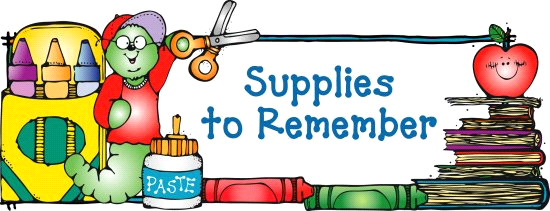 